Stat 2024	Forskerforbundet 	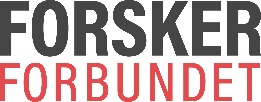 	Skjema for individuelt lønnsopprykk 
	ved årlege lokale 2.5.1-forhandlingarNoverande:LønnskravPublikasjonsliste kan leggast ved. 
Informasjonen på dette skjemaet vil berre bli brukt i lønnsforhandlingane.Kravskjemaet skal leverast til den lokale tillitsvalde. 
Om Forskerforbundet ikkje har lokallag på din arbeidsplass skal skjemaet sendes til Forskerforbundet sentralt: post@forskerforbundet.noNamn:Namn:Fødd:Adresse:Postnr:Stad:Lokallag i Forskerforbundet (arbeidsstad)Lokallag i Forskerforbundet (arbeidsstad)Lokallag i Forskerforbundet (arbeidsstad)Arbeidsgjevar:E-post:E-post:Mobiltelefon:Tlf. arbeid:Tlf. arbeid:Stillingskode:Stillingsnemning:Tittel (om annan enn stillingsnemning):Tittel (om annan enn stillingsnemning):Årslønn:Evt. tillegg:Stillingsandel (%):Stillingsandel (%):Begynte i noverande stilling (dato):Tilsettingshøve:Siste lønnsopprykk (dato):Ev. lønnsramme 
og ansiennitetFast:__ Mellombels:__Stillingskode:Stillingsnemning:Tittel:Ny årslønn (kr.):Grunngjeving for kravet- sjå aktuelle kriteriumGrunngjeving for kravet- sjå aktuelle kriteriumGrunngjeving for kravet- sjå aktuelle kriteriumGrunngjeving for kravet- sjå aktuelle kriteriumGrunngjeving for kravet- sjå aktuelle kriteriumGrunngjeving for kravet- sjå aktuelle kriteriumStad:Dato:Signatur:Grunngjeving for kravet forts.:Curriculum vitae (i kortform):